در صورتیکه ویندوز 10 باشد ورژن آفیس هم می بایستی از 2007 بالاتر باشد و مراحل زیر را نجام می دهیم  ورد را باز می کنیم و  وارد option می شویم و trust center سپس trust center setting2-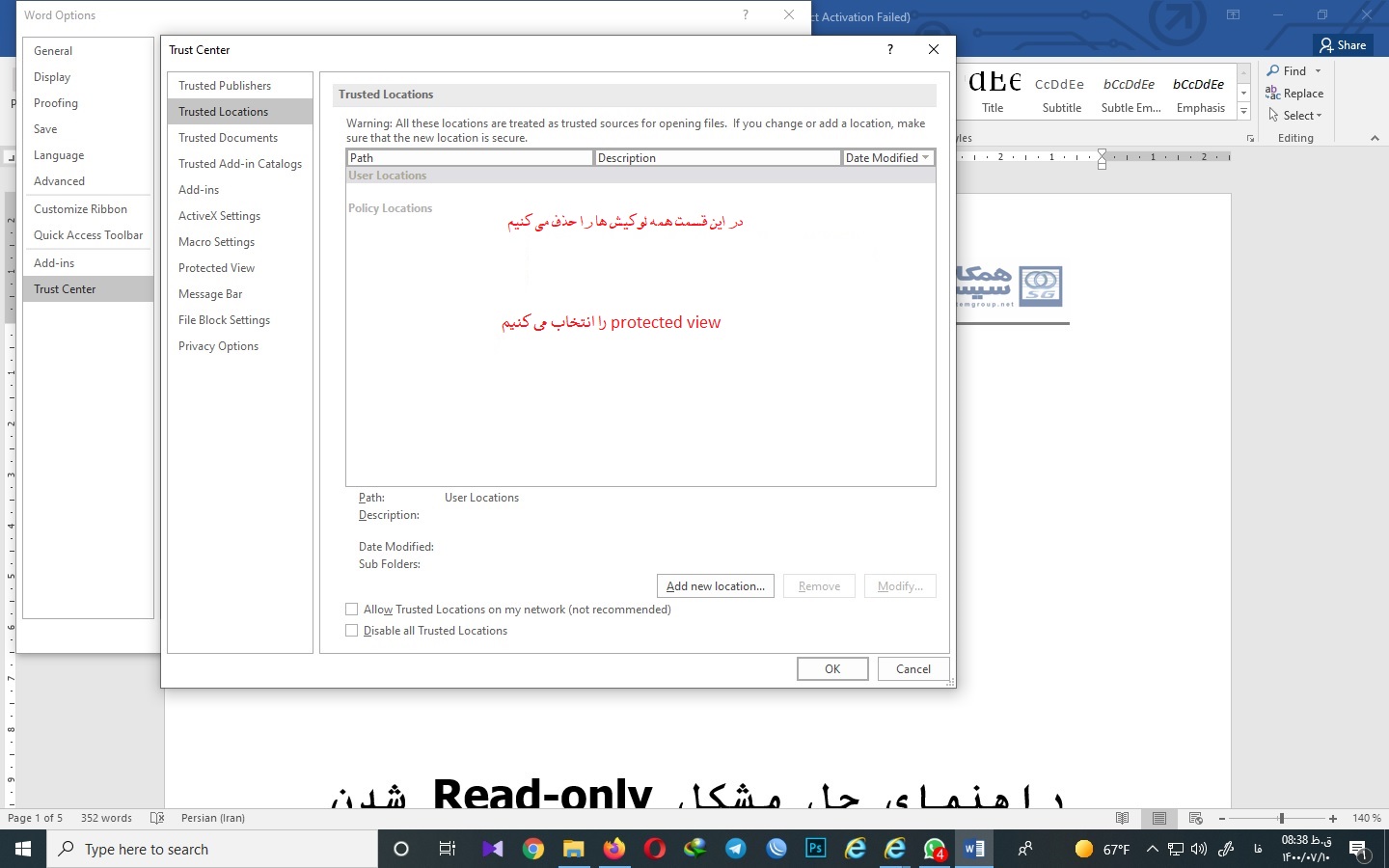 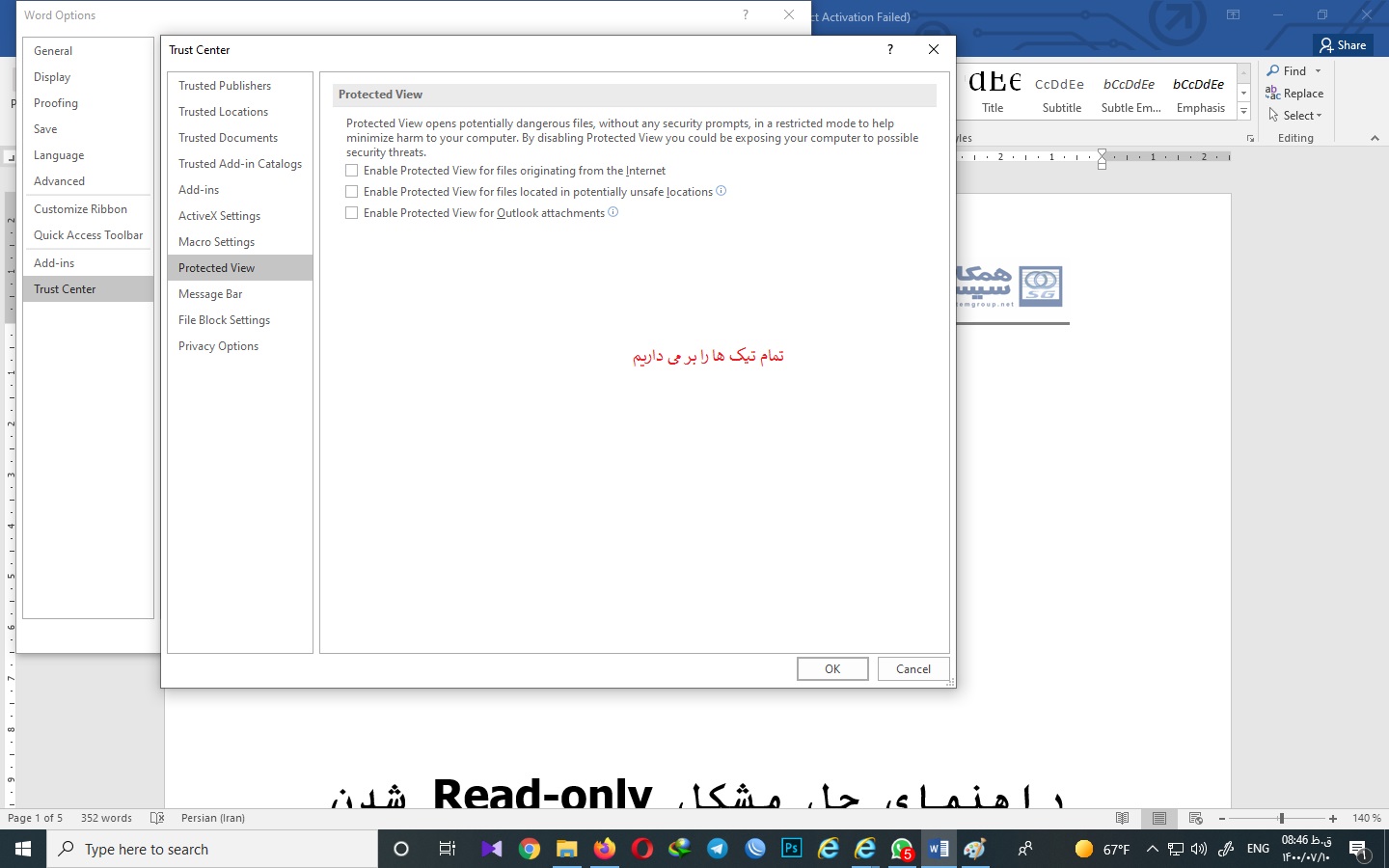 